令和３年６月「杜の都仙台そば打ち名人大会ｉｎ秋保」参加募集のご案内この度、「福井そばルネッサンス推進実行委員会」主催の「第２５回全日本素人そば打ち名人大会」の中止に伴い、「東北予選仙台秋保大会」も中止することとなりました。予選会の多数の参加申し込みをいただきましたことを感謝申し上げます。当会では、２年続けての中止となったことから、全麺協加盟のそば打ち愛好家の技術向上と交流を深めることを目的に、全麺協後援の元、上記大会を開催することといたしました。奮ってご参加くださいますよう、ご案内申し上げます。記１　目　　的　　　　　　全麺協加盟のそば打ち愛好家の技術向上と互いの交流を深めること及びそばによる地域振興を目的に「杜の都仙台そば打ち名人大会ｉｎ秋保」を開催する。２　主　　催　　　　　　宮城手打ちそば研究会３　共　　催　　　　　　仙台市４　後　　援　　　　　　(後援申請中)宮城県　七十七銀行　仙台商工会議所　仙台経済同友会　　　　　　　　　　　　河北新報　東北電力宮城支店　ＪＡ仙台　あきう生産組合　　　　　　　　　　　　ＴＢＣ東北放送　仙台放送　宮城テレビ　東日本放送　　　　　　　　　　　　（一社）全麺協５　開催日時　　　　　　令和３年８月２９日（日）　９：００　～　１６：００６　開催場所　　　　　　仙台市秋保市民センター（仙台太白区秋保町長袋字大原４４－１）７　審査員等　　　　　　審査委員長　鵜飼　良平（上野藪そば三代目当主）　　　　　　　　　　　　審　査　員　落合　輝美（第１１代全日本素人そば打ち名人）　　　　　　　　　　　　　　〃　　　穐山　和久（第１９代全日本素人そば打ち名人）　　　　　　　　　　　　　　〃　　　川野辺豊子（第２２代全日本素人そば打ち名人）　　　　　　　　　　　　特別審査員　中谷　信一（一般社団法人全麺協理事長）８　応募規定　　　　　全麺協加盟のそば打ち愛好家とする。９　参 加 費　　　　　１０，０００円10　募集人員　　　　　４８名（先着順）11　参加申込　　　　　令和３年７月２０日（火）までに「出場参加申込書」を宮城手打ち　　　　　　　　　　　そば研究会事務局宛に郵送もしくはＦＡＸにて送付すること。　　　　　　　　　　　先着順となるので、上記募集人員超過の場合は、お断りを申し上げますのでご了承願います。12　送 付 先　　　　　〒980-0011　宮城県仙台市青葉区上杉3-5-21-402　　　　　　　　　　　　　　　　　　　宮城手打ちそば研究会　岡部芳城　　　　　　　　　　　電話・FAX　022-351-2691　携帯　090-2950-7347　　　　　　　　　　　ﾒｰﾙｱﾄﾞﾚｽ　okabee31@yahoo.ne.jp13　表　　彰　　　個人成績及び団体成績により表彰を行います。　　　　　　(1) 個人賞　　　名人　　１名　賞状（市長賞）、副賞　　　準名人　１名　賞状（市長賞）、副賞　　　優秀賞　３名　賞状（市長賞）、副賞　(2) 団体賞（２名以上参加団体のうち上位２名の成績による）　　　第１位　中谷信一賞（トロフィー、賞状）、副賞　　　第２位　賞状、副賞14　予選会競技規則　　(1) 材料：そば粉　仙台秋保産（秋保在来）中粗挽き1,000ｇ、つなぎ（小麦粉）200ｇ、水のみで、その他添加物は一切認めない。(2) 道具：そば打ち台（120cm×110cm高さ約75cm）・こね鉢（外径54cm）・ふるい（40目）、生舟、水、バケツは主催者の用意したものを使用する。　　　　　　　　計量カップについては主催者で用意するが持込みを希望する場合は認める。時計・タイマー・ハカリの持ち込みは認めない。　(3) 打ち方：そば打ちの方法は指定しない。15　審査規則(1) 審査項目：水回し・こね・延し・切りの4工程とその他（意気込み・服装・衛生面）5項目について審査する。(2) 制限時間　　40分16　練習用粉について　　練習用粉の注文等については、募集締め切り後、通知いたします。17　会場案内仙台市秋保市民センター会場案内図（別紙のとおり）18　その他(1) 既に、「第２５回全日本名人大会東北予選仙台秋保大会」へ参加申込書を送付いただいている方につきましては、再度の申し込みは必要ありませんが、本大会への参加の意向の連絡（電話、メール、ＦＡＸ等により）をお願います。前回の延期連絡時に行った、事務局からの参加意向確認の連絡は行いませんので、注意してください。　(2) 参加者は、後日送付する「参加票」に必要事項を記載の上、大会当日に持参し受付時に提出してください。《競技上の注意》１　服装に関し《Tシャツ・普段着等》は不可とする。（衛生的なものを着用）２　道具の準備は係員の指示に従って行うこと。（競技開始１０分前から予定）３　時計・タイマー・ハカリの持ち込みは認めない。４　そば打ち道具（麺棒・包丁・他）を置くテーブルの上には、全面を覆うようなタオル等を敷くことは不可とする。５　開始前に粉袋の開封は可とするが、水の計量は認めない。６　開始前に「お願いします」と挨拶する。７　開始前に衛生検査（爪・傷の手当て・道具・他〕と服装検査を行う。８　切り終了後、延し板上に、切りそば・包丁・こま板・ふるい・こね鉢を置く。９　使用した打ち粉等は、使用粉と切りくずに分け各々のし板上に置く。10　作業が終了したら（拳手）をして大きな声で『○○番終了しました』と告げ、一歩後退し、以後、終了宣言まで動かないこと。11　審査終了後、挨拶をしてから道具の片付けをすること。12　競技開始時間が早まることが有るので競技の進行には注意すること。13　「延し台」は（120cm×110cm×75cm）とする。14　貴重品は各自の責任において管理すること。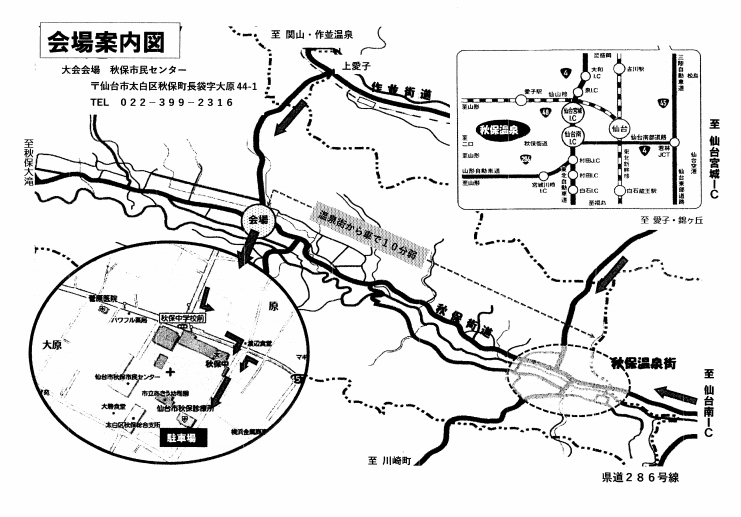 「杜の都仙台そば打ち名人大会ｉｎ秋保」出場参加申込書「杜の都仙台そば打ち名人大会ｉｎ秋保」出場参加申込書「杜の都仙台そば打ち名人大会ｉｎ秋保」出場参加申込書　　　　　　　　　　　　　　　　主催　宮城手打ちそば研究会　　　　　　　　　　　　　　　　主催　宮城手打ちそば研究会　　　　　　　　　　　　　　　　主催　宮城手打ちそば研究会　　　　　　　　　　　　　　　　共催　仙台市　　　　　　　　　　　　　　　　共催　仙台市　　　　　　　　　　　　　　　　共催　仙台市私は次の通り「杜の都仙台そば打ち名人大会」の出場参加申し込みます。私は次の通り「杜の都仙台そば打ち名人大会」の出場参加申し込みます。私は次の通り「杜の都仙台そば打ち名人大会」の出場参加申し込みます。出場日　　　　８月２９日ふりがな生年月日氏名　　　　　年　　　月　　　日　（　　歳）住所〒住所連絡方法電話職業（具体的に）連絡方法携帯電話連絡方法Eメール所属クラブおよびボランティア活動状況　　『そば打ちのプロフィール』およびボランティア活動状況　　『そば打ちのプロフィール』およびボランティア活動状況　　『そば打ちのプロフィール』およびボランティア活動状況　　『そば打ちのプロフィール』およびボランティア活動状況　　『そば打ちのプロフィール』およびボランティア活動状況　　『そば打ちのプロフィール』およびボランティア活動状況　　『そば打ちのプロフィール』およびボランティア活動状況　　『そば打ちのプロフィール』参加申込書〒980-0011　宮城県仙台市青葉区上杉3-5-21-402〒980-0011　宮城県仙台市青葉区上杉3-5-21-402提出先宮城手打ちそば研究会　事務局　岡部宮城手打ちそば研究会　事務局　岡部住所及び宮城手打ちそば研究会　事務局　岡部宮城手打ちそば研究会　事務局　岡部電話・FAXTEL・FAX 022-351-2691携帯  090-2950-7347参加者の予定人数は４８名です参加者の予定人数は４８名です参加者の予定人数は４８名ですお問い合わせは宮城手打ちそば研究会へお願いします。お問い合わせは宮城手打ちそば研究会へお願いします。お問い合わせは宮城手打ちそば研究会へお願いします。私は、全麺協加盟のそば打ち愛好家であり、営業または指導によって主たる所得を得ていないそば打ちの素人である事を誓います。私は、全麺協加盟のそば打ち愛好家であり、営業または指導によって主たる所得を得ていないそば打ちの素人である事を誓います。私は、全麺協加盟のそば打ち愛好家であり、営業または指導によって主たる所得を得ていないそば打ちの素人である事を誓います。令和　　　年　　　　　月　　　　　日氏名㊞